
Evaluatieformulier projectsubsidie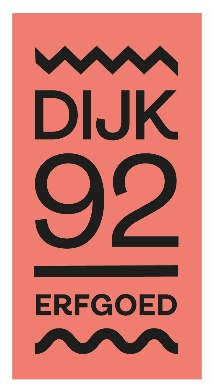 Dit evaluatieformulier moet ingediend worden binnen 2 maanden na afloop van het project Erfgoedcel Dijk92	
Nijverheidsstraat 3			
9200 Dendermonde			
erfgoedcel@dijk92.be        In te vullen door de erfgoedcelGegevens aanvragerNaam:  Straat + nummer:  Postcode + gemeente:   Website:  Rekeningnummer:  Naam titularis rekeningnummer:  Contactpersoon Naam:  Straat + nummer:  Postcode + gemeente:  Telefoon/gsm:  E-mail:  Algemene evaluatie van het projectTitel van het project: Hoe verliep het project? Bracht het project inhoudelijk wat jullie ervan verwachtten? (max. 1 blz.)Tip: neem jullie aanvraagformulier erbij en evalueer welke aspecten uit de aanvraag gerealiseerd werden en welke niet. Verwerk deze elementen in jullie antwoord op deze vraag.Welke aspecten waren goed? Welke verworven kennis/inzichten nemen jullie mee?Welke aspecten waren minder goed? Wat zouden jullie in de toekomst anders doen?Specifieke evaluatie van het projectWerd(en) de beoogde doelgroep(en) bereikt? Waarom zijn jullie hier wel/niet in geslaagd?Indien werd samengewerkt met partners: hoe verliep deze samenwerking? Heeft elke partner zijn rol vervuld zoals aangegeven in het aanvraagformulier?Indien met het project toenadering werd gezocht tot andere sectoren (onderwijs, toerisme, sport,…): zijn jullie in jullie opzet geslaagd?Verliep de publiciteitscampagne zoals gehoopt? Resulteerde de communicatie over het project zich in de gewenste opkomst?Indien uw project eenmalig was en succesvol was, is er toch kans op herhaling? Zijn er nog andere zaken die u wil meegeven in verband met uw project? Financieel overzichtGelieve de facturen als bijlage toe te voegen aan dit evaluatieformulier. Geef elke uitgave en inkomst in onderstaande lijst een nummer, corresponderend met het betaalbewijs in bijlage. Indien geen officiële factuur voorhanden is, volstaat een gehandtekende verklaring op eer waarop de geleverde dienst en het overeengekomen bedrag vermeld worden.*Kosten die WEL in aanmerking komenExterne prestaties: grafische vormgeving en druk van flyer, folder, affiche, uitnodiging, externe redacteur, aankopen promomateriaal (gadgets, banners …), aankopen advertentieruimte, honoraria optreden(s), workshop, randanimatie, huur attracties, vormgeving tentoonstelling, ontwerpen website, app, game, kosten verfilming montage, dvd…Administratieve kosten: portkosten verzenden uitnodigingen, brieven, promomateriaal, Sabam, fotokopieën, fotomateriaal, …Uitrustingskosten: huur tentoonstellingskasten en – materiaal, huur techniek (beeld, licht en geluid), huur afsluitingen, stoelen, tafels, aankopen decoratiemateriaal, huur kostuums, infoborden en wegwijzers, ....Kosten die NIET in aanmerking komenCateringInvesteringen die niet in hoofdzaak werden gemaakt ten dienste van het erfgoedprojectVerplaatsing- en verblijfsonkostenGeschenkenKosten die al gemaakt worden in het kader van de reguliere werking van de organisatie zoals: huur, kantoorruimte, aankoop bureaumateriaal, kosten voor elektriciteit, gas en water en - telefonie- en internetkosten. Personeelskosten zijn alleen subsidiabel voor zover het gaat om personeel dat specifiek de opdracht krijgt om dit project uit te werken.Indien in het kader van het project een product werd ontwikkeld (publicatie, gadget,…), vragen wij een exemplaar van dit product aan Erfgoedcel Dijk92 te bezorgen.Ondergetekende bevestigt hierbij het evaluatieformulier volledig en te goeder trouw te hebben ingevuld.Datum						Handtekening Uw persoonsgegevens worden verwerkt door Erfgoedcel Dijk92 (Nijverheidsstraat 3, 9200 Dendermonde, erfgoedcel@dijk92.be) op basis van contractuele grond en wettelijke verplichting. We gebruiken de verzamelde gegevens alleen voor de doeleinden waarvoor we de gegevens hebben verkregen. De gegevens die u aan ons geeft kunnen wij aan derde partijen verstrekken indien dit noodzakelijk is voor uitvoering van de hierboven beschreven doeleinden. Verder zullen wij de door u verstrekte gegevens niet aan derden doorgeven, tenzij dit wettelijk verplicht en toegestaan is. Erfgoedcel Dijk92 bewaart persoonsgegevens niet langer dan noodzakelijk voor het doel waarvoor deze zijn verstrekt dan wel op grond van de wet is vereist. Een meer uitgebreid overzicht van ons beleid op het vlak van verwerking van persoonsgegevens vindt u op www.dijk92.be Uitgaven*Uitgaven*Uitgaven*Nr.Omschrijving Bedrag€   €   €   €   €   €   €   €   €   TotaalTotaalInkomstenInkomstenInkomstenNr.Omschrijving Bedrag€   €   €   €   €   €   TotaalTotaal